Il/la sottoscritt  _____________________________ nat ____a il _____/_______ /_______ e residente a_________________ (Prov. __________), alla via/piazza _________________ n. _______ CAP _________Codice Fiscale _______________________ Telefono Cellulare _______________________ indirizzo e-mail_______________________________________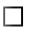 in servizio presso questa Istituzione scolastica;in servizio presso altra Istituzione scolastica;in servizio presso altra Pubblica Amministrazione;esterno alla Pubblica Amministrazione;in qualità di: ____________________________________________________________________________consapevole che la falsità in atti e le dichiarazioni mendaci sono punite ai sensi del codice penale e delle leggi speciali in materia e che, laddove dovesse emergere la non veridicità di quanto qui dichiarato, si avrà la decadenza dai benefici eventualmente ottenuti ai sensi dell’art. 75 del d.P.R. n. 445 del 28 dicembre 2000 e l’applicazione di ogni altra sanzione prevista dalla legge, nella predetta qualità, ai sensi e per gli effetti di cui agli artt. 46 e 47 del d.P.R. n. 445 del 28 dicembre 2000,CHIEDEdi essere ammesso/a alla procedura di selezione per il conferimento dell’incarico di (segnare con una X la voce che interessa)Il sottoscritto, a tal fine, dichiara sotto la propria responsabilità di:essere cittadino ______________ e di godere dei diritti civili e politici;di   essere/non   essere   dipendente   di   altre   amministrazioni   (eventualmente   indicare   quale):_____________________________;di non avere subito condanne penali e di non avere procedimenti penali in corso;essere in possesso dei requisiti richiesti dall’avviso relativo alla presente procedura di selezione, come specificato nell’allegato curriculum vitae;di impegnarsi a realizzare quanto indicato nell’avviso di selezione in oggetto e a svolgere la propria attività secondo pianificazione.Ai sensi del D. Lgs. 196/2003 e del Regolamento UE 2016/679 il/la sottoscritto/a dichiara altresì, di essere informato/a che i dati raccolti saranno trattati anche con strumenti informatici, esclusivamente nell’ambito del procedimento per il quale la presente dichiarazione viene resa e che al riguardo competono al sottoscritto tutti i diritti previsti dall’art. 7 della medesima legge. Il/la sottoscritto/a autorizza l’Istituto al trattamento dei dati personali ai sensi del D. Lgs. 196/2003 e del Regolamento UE 2016/679, solo per i fini istituzionali e necessari per l’espletamento della procedura di cui alla presente domanda.InterventoGrado di ScuolaPercorsoDestinatariOre Voce di interesseIntervento B  Percorsi annuali di lingua e metodologiaper docenti   Scuoladell’Infanzia ePrimaria Potenziamento della lingua inglese Livello B11520  X Intervento B  Percorsi annuali di lingua e metodologiaper docentiScuola Secondaria di 1°GradoPotenziamento della lingua inglese Livello B115 20  XIntervento B  Percorsi annuali di lingua e metodologiaper docentiScuoladell’Infanzia e  PrimariaMetodologia CLIL (inglese) 1520  XIntervento B  Percorsi annuali di lingua e metodologiaper docentiScuola  Secondaria di 1°  GradoMetodologia CLIL (inglese)1520  XLuogo e dataFirma del Partecipante_______________, __________________________________________